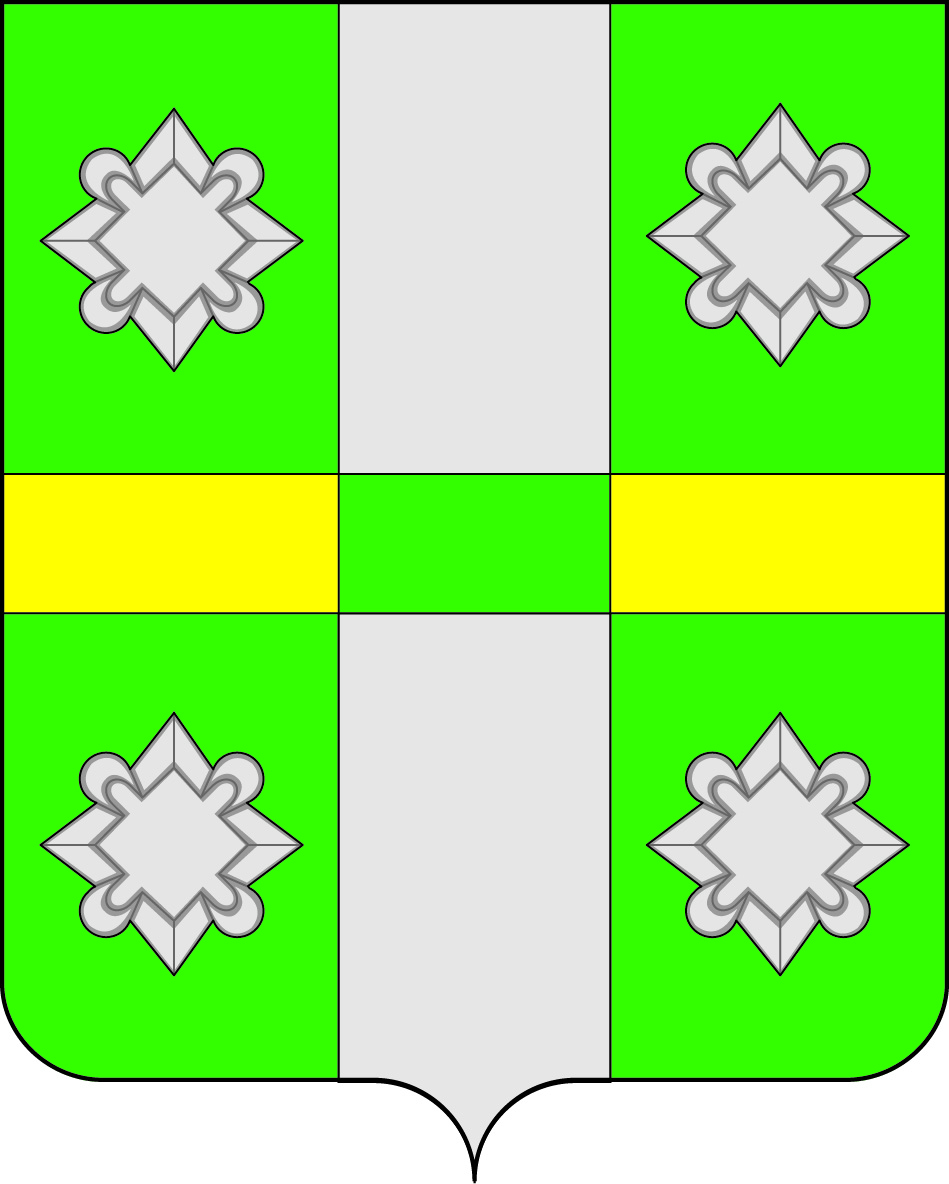 Российская ФедерацияИркутская  областьА Д М И Н И С Т Р А Ц И ЯГородского поселенияТайтурского муниципального образованияПОСТАНОВЛЕНИЕот   12.05.2015 года			                        		           № 121р.п. Тайтурка                                          О внесение изменений в муниципальную программу«Социальное развитие городского поселения Тайтурского муниципального образования»  на 2014-2017 годы»          В связи с   увеличением Минимального размера оплаты труда, в соответствие с Федеральным Законом от 06.10.2003г. № 131 «Об общих принципах организации местного самоуправления в Российской Федерации», Бюджетным кодексом РФ, Порядком разработки, утверждения и реализации муниципальных программ городского поселения Тайтурского муниципального образования,  ст.ст. 23, 46 Устава городского поселения Тайтурского муниципального образования,  администрация городского поселения Тайтурского муниципального образованияПОСТАНОВЛЯЕТ:  Внести изменения в  муниципальную  программу «Социальное развитие городского поселения Тайтурского муниципального образования 2014-2017 г.г.». Содержание изложить и читать в следующей редакции:1.1. Строку «Ресурсное обеспечение муниципальной программы» в разделе 1 «ПАСПОРТ МУНИЦИПАЛЬНОЙ ПРОГРАММЫ»Строку «Ресурсное обеспечение муниципальной программы» в   разделе 6 «паспорт муниципальной программы»                    - 2014 год – 462 тыс. 900 руб.        - 2015 год – 396,650тыс.руб.        - 2016 год – 342 тыс.руб.         - 2017 год – 341,500 тыс.руб.        1.3. Строку «Ресурсное обеспечение подпрограммы» в разделеПАСПОРТ подпрограммы 1 «Развитие молодёжной политики на территории городского поселения Тайтурского муниципального образования» 2014-2017 г.г.      1.4. Приложение 1 Таблица 5 к программе читать в следующей редакции:«Ресурсное обеспечение реализации муниципальной программы за счет средств бюджета городского поселения Тайтурского муниципального образования «Социальное развитие городского поселения Тайтурского муниципального образования на 2014-2016 г.г.»1.6. Приложение 1 Таблица 6 к программе читать в следующей редакции:Прогнозная (справочная) оценка ресурсного обеспечения реализации муниципальной программы за счёт всех источников финансированияВедущему специалисту по кадровым вопросам и делопроизводству (О.С.Перетолчиной)  разместить настоящее Постановление в средствах массовой информации.Ответственность за исполнение данного Постановления возложить на ведущего специалиста по социальным и организационно-массовым вопросам Е.В.Ермолину.Контроль над выполнением данного Постановления оставляю за собой.Глава городского поселенияТайтурского муниципального образования                                                     Е.А.АртёмовРесурсное обеспечение программы2014 год- 462 тыс. 900 руб.2015 год- 396 тыс.650 руб.2016 год – 342 тыс.  р.2017 год – 341 т. 500 руб.Ресурсное обеспечение подпрограммы2014 год –141 т.600 р.2015 год – 146 т.450 р.2016 год – 105 т.р.2017 год- 105 т.р.Наименование программы, подпрограммы, ведомственной целевой программы, основного мероприятия, мероприятияОтветственный исполнитель, соисполнители, участники, исполнители мероприятийРасходы 
(тыс. руб.), годыРасходы 
(тыс. руб.), годыРасходы 
(тыс. руб.), годыпервый год действия программывторой год действия программытретий годдействия программыгод 
завершения действия программывсеговсего1234567Программа«Социальное развитие городского поселения Тайтурского муниципального образования на 2014-2016 г.г.»всего, в том числе: 462 тыс. 900 руб.  396 тыс.650руб.342тыс. руб.  341тыс.500 руб.1543 тыс. 05 руб.Программа«Социальное развитие городского поселения Тайтурского муниципального образования на 2014-2016 г.г.»ответственный исполнитель программыАдминистрация г.п. Тайтурского МОПрограмма«Социальное развитие городского поселения Тайтурского муниципального образования на 2014-2016 г.г.»соисполнитель 1Программа«Социальное развитие городского поселения Тайтурского муниципального образования на 2014-2016 г.г.»Программа«Социальное развитие городского поселения Тайтурского муниципального образования на 2014-2016 г.г.»участник 1Программа«Социальное развитие городского поселения Тайтурского муниципального образования на 2014-2016 г.г.»Подпрограмма 1 «Развитие молодёжной политики на территории городского поселенияТайтурского муниципального образования» 2014-2016 г.г.всего141 тыс.600руб. 146.450 тыс.руб. 105тыс.руб. 105тыс.  руб.498,05 тыс. руб.Подпрограмма 1 «Развитие молодёжной политики на территории городского поселенияТайтурского муниципального образования» 2014-2016 г.г.Подпрограмма 1 «Развитие молодёжной политики на территории городского поселенияТайтурского муниципального образования» 2014-2016 г.г.ответственный исполнитель подпрограммы (соисполнитель программы) Администрация г.п. Тайтурского МОПодпрограмма 1 «Развитие молодёжной политики на территории городского поселенияТайтурского муниципального образования» 2014-2016 г.г.участник 1Подпрограмма 1 «Развитие молодёжной политики на территории городского поселенияТайтурского муниципального образования» 2014-2016 г.г.…Подпрограмма 2 «Старшее поколение городского поселения Тайтурского муниципального образования» 2014-2016 г.исполнитель подпрограммы программы) Администрация г.п. Тайтурского МО 55 тыс.руб. 73,100 тыс.руб. 59,5тыс.руб. 59 тыс.руб.246,6 тыс.руб.Подпрограмма 3«Развитие физической культуры и спорта на территориигородского поселения Тайтурского муниципального образования» 2014-2016 г.г.исполнитель подпрограммы программы Администрация г.п. Тайтурского МО 211 тыс. 300 руб. . 122 ,100тыс.руб. 122 тыс.500руб  122 тыс.500руб583,9тыс. руб.Подпрограмма 4 «Забота – Доступная среда жизнедеятельности инвалидов и граждан пожилого возраста, оказавшихся в трудной жизненной ситуации. 2014-2016 г.г.»исполнитель подпрограммы программы Администрация г.п. Тайтурского МО45 тыс.руб.45 тыс.руб.45 тыс.руб.45 тыс.руб.180тыс.руб.Подпрограмма 5 «Поддержка и развитие малого предпринимательства на территории городского поселения Тайтурского муниципального образования» на 2014-2017 годыисполнитель подпрограммы программы Администрация г.п. Тайтурского МО10 тыс.руб.10 тыс.руб.10 тыс.руб.10 тыс.руб.40 тыс.руб.Наименование программы, подпрограммы, ведомственной целевой программы, основного мероприятияОтветственный исполнитель, соисполнители, участники, исполнители мероприятийИсточники финансированияОценка расходов
(тыс. руб.), годыОценка расходов
(тыс. руб.), годыОценка расходов
(тыс. руб.), годыОценка расходов
(тыс. руб.), годыОценка расходов
(тыс. руб.), годыОценка расходов
(тыс. руб.), годыНаименование программы, подпрограммы, ведомственной целевой программы, основного мероприятияОтветственный исполнитель, соисполнители, участники, исполнители мероприятийИсточники финансированияпервый год действия програм-мывторой год действия програм-мытретий год действия програм--мы…год 
заверше-ния действия программывсего123456789 Программа«Социальное развитие городского поселения Тайтурского муниципального образования на 2014-2016 г.г.»всего, в том числе:всего 462 твс. 900 руб.  396,650т.р. 342,0341,51543 тыс. 05 руб.  Программа«Социальное развитие городского поселения Тайтурского муниципального образования на 2014-2016 г.г.»всего, в том числе:областной бюджет (ОБ) Программа«Социальное развитие городского поселения Тайтурского муниципального образования на 2014-2016 г.г.»всего, в том числе:средства, планируемые к привлечению из федерального бюджета (ФБ) Программа«Социальное развитие городского поселения Тайтурского муниципального образования на 2014-2016 г.г.»всего, в том числе:местный бюджет (МБ)462,9т.р. 396,650 т.р. 342,00341,51543,05 Программа«Социальное развитие городского поселения Тайтурского муниципального образования на 2014-2016 г.г.»всего, в том числе:иные источники (ИИ) Программа«Социальное развитие городского поселения Тайтурского муниципального образования на 2014-2016 г.г.»ответственный исполнитель программыАдминистрация г.п. Тайтурского МОвсего Программа«Социальное развитие городского поселения Тайтурского муниципального образования на 2014-2016 г.г.»ответственный исполнитель программыАдминистрация г.п. Тайтурского МОобластной бюджет (ОБ) Программа«Социальное развитие городского поселения Тайтурского муниципального образования на 2014-2016 г.г.»ответственный исполнитель программыАдминистрация г.п. Тайтурского МОсредства, планируемые к привлечению из федерального бюджета (ФБ) Программа«Социальное развитие городского поселения Тайтурского муниципального образования на 2014-2016 г.г.»ответственный исполнитель программыАдминистрация г.п. Тайтурского МОместный бюджет (МБ) Программа«Социальное развитие городского поселения Тайтурского муниципального образования на 2014-2016 г.г.»ответственный исполнитель программыАдминистрация г.п. Тайтурского МОиные источники (ИИ) Программа«Социальное развитие городского поселения Тайтурского муниципального образования на 2014-2016 г.г.»всего Программа«Социальное развитие городского поселения Тайтурского муниципального образования на 2014-2016 г.г.»областной бюджет (ОБ) Программа«Социальное развитие городского поселения Тайтурского муниципального образования на 2014-2016 г.г.»средства, планируемые к привлечению из федерального бюджета (ФБ) Программа«Социальное развитие городского поселения Тайтурского муниципального образования на 2014-2016 г.г.»местный бюджет (МБ)Подпрограмма 1 «Развитие молодёжной политики на территории городского поселенияТайтурского муниципального образования» 2014-2016 г.г.всего, в том числе:средства, планируемые к привлечению из  федерального бюджета (ФБ)Подпрограмма 1 «Развитие молодёжной политики на территории городского поселенияТайтурского муниципального образования» 2014-2016 г.г.всего, в том числе:местный бюджет (МБ) 141,6 т.р. 146,45 т.р. 105 т.р.105 т.р.498,05т.Подпрограмма 1 «Развитие молодёжной политики на территории городского поселенияТайтурского муниципального образования» 2014-2016 г.г.всего, в том числе:иные источники (ИИ)Подпрограмма 1 «Развитие молодёжной политики на территории городского поселенияТайтурского муниципального образования» 2014-2016 г.г.всего, в том числе:всего 141,6 т.р. 146,45 т.р. 105 т.р.105 т.р.498,05 т.р.Подпрограмма 1 «Развитие молодёжной политики на территории городского поселенияТайтурского муниципального образования» 2014-2016 г.г.всего, в том числе:областной бюджет (ОБ)Подпрограмма 1 «Развитие молодёжной политики на территории городского поселенияТайтурского муниципального образования» 2014-2016 г.г.ответственный исполнитель подпрограммы Администрация г.п. Тайтурского МОсредства, планируемые к привлечению из  федерального бюджета (ФБ)Подпрограмма 1 «Развитие молодёжной политики на территории городского поселенияТайтурского муниципального образования» 2014-2016 г.г.ответственный исполнитель подпрограммы Администрация г.п. Тайтурского МОместный бюджет (МБ)Подпрограмма 1 «Развитие молодёжной политики на территории городского поселенияТайтурского муниципального образования» 2014-2016 г.г.ответственный исполнитель подпрограммы Администрация г.п. Тайтурского МОиные источники (ИИ)Подпрограмма 1 «Развитие молодёжной политики на территории городского поселенияТайтурского муниципального образования» 2014-2016 г.г.ответственный исполнитель подпрограммы Администрация г.п. Тайтурского МОПодпрограмма 1 «Развитие молодёжной политики на территории городского поселенияТайтурского муниципального образования» 2014-2016 г.г.ответственный исполнитель подпрограммы Администрация г.п. Тайтурского МОвсегоПодпрограмма 1 «Развитие молодёжной политики на территории городского поселенияТайтурского муниципального образования» 2014-2016 г.г.участник 1областной бюджет (ОБ)Подпрограмма 1 «Развитие молодёжной политики на территории городского поселенияТайтурского муниципального образования» 2014-2016 г.г.участник 1средства, планируемые к привлечению из  федерального бюджета (ФБ)Подпрограмма 1 «Развитие молодёжной политики на территории городского поселенияТайтурского муниципального образования» 2014-2016 г.г.участник 1местный бюджет (МБ)Подпрограмма 1 «Развитие молодёжной политики на территории городского поселенияТайтурского муниципального образования» 2014-2016 г.г.участник 1иные источники (ИИ)Подпрограмма 1 «Развитие молодёжной политики на территории городского поселенияТайтурского муниципального образования» 2014-2016 г.г.участник 1Подпрограмма 1 «Развитие молодёжной политики на территории городского поселенияТайтурского муниципального образования» 2014-2016 г.г.…всегоПодпрограмма 2 «Старшее поколение городского поселения Тайтурского муниципального образования» 2014-2016 г.всего, в том числе:средства, планируемые к привлечению из  федерального бюджета (ФБ)Подпрограмма 2 «Старшее поколение городского поселения Тайтурского муниципального образования» 2014-2016 г.всего, в том числе:местный бюджет (МБ)55 т.р.73,1 т.р.59,5 т.р.59 т.р.246,6т.р.Подпрограмма 2 «Старшее поколение городского поселения Тайтурского муниципального образования» 2014-2016 г.всего, в том числе:иные источники (ИИ)Подпрограмма 2 «Старшее поколение городского поселения Тайтурского муниципального образования» 2014-2016 г.всего, в том числе:всего55 т.р.73,1 т.р.59,5 т.р.59 т.р.246,6 т.р.Подпрограмма 2 «Старшее поколение городского поселения Тайтурского муниципального образования» 2014-2016 г.всего, в том числе:областной бюджет (ОБ)Подпрограмма 2 «Старшее поколение городского поселения Тайтурского муниципального образования» 2014-2016 г.ответственный исполнитель подпрограммы Администрация г.п. Тайтурского МОсредства, планируемые к привлечению из  федерального бюджета (ФБ)Подпрограмма 2 «Старшее поколение городского поселения Тайтурского муниципального образования» 2014-2016 г.ответственный исполнитель подпрограммы Администрация г.п. Тайтурского МОместный бюджет (МБ)Подпрограмма 2 «Старшее поколение городского поселения Тайтурского муниципального образования» 2014-2016 г.ответственный исполнитель подпрограммы Администрация г.п. Тайтурского МОиные источники (ИИ)Подпрограмма 2 «Старшее поколение городского поселения Тайтурского муниципального образования» 2014-2016 г.ответственный исполнитель подпрограммы Администрация г.п. Тайтурского МОПодпрограмма 2 «Старшее поколение городского поселения Тайтурского муниципального образования» 2014-2016 г.ответственный исполнитель подпрограммы Администрация г.п. Тайтурского МОвсегоПодпрограмма 2 «Старшее поколение городского поселения Тайтурского муниципального образования» 2014-2016 г.участник 1областной бюджет (ОБ)Подпрограмма 2 «Старшее поколение городского поселения Тайтурского муниципального образования» 2014-2016 г.участник 1средства, планируемые к привлечению из  федерального бюджета (ФБ)Подпрограмма 2 «Старшее поколение городского поселения Тайтурского муниципального образования» 2014-2016 г.участник 1местный бюджет (МБ)Подпрограмма 3 «Развитие физической культуры и спорта на территориигородского поселения Тайтурского муниципального образования» 2014-2016 г.г.всего, в том числе:средства, планируемые к привлечению из  федерального бюджета (ФБ)ответственный исполнитель подпрограммы Администрация г.п. Тайтурского МОместный бюджет (МБ)211,3т.р122,1 т.р.122,500 т.р.122.500 т.р.578,4 т.р.ответственный исполнитель подпрограммы Администрация г.п. Тайтурского МОиные источники (ИИ)ответственный исполнитель подпрограммы Администрация г.п. Тайтурского МОвсего211,3т.р122 ,1т.р.122,500 т.р.122.500 т.р.578,4 т.р.ответственный исполнитель подпрограммы Администрация г.п. Тайтурского МОобластной бюджет (ОБ)ответственный исполнитель подпрограммы Администрация г.п. Тайтурского МОсредства, планируемые к привлечению из  федерального бюджета (ФБ)ответственный исполнитель подпрограммы Администрация г.п. Тайтурского МОместный бюджет (МБ)иные источники (ИИ)участник 1участник 1всегоучастник 1областной бюджет (ОБ)участник 1средства, планируемые к привлечению из  федерального бюджета (ФБ)участник 1местный бюджет (МБ)всего, в том числе:средства, планируемые к привлечению из  федерального бюджета (ФБ)Подпрограмма 4 «Забота - Доступная среда жизнедеятельности инвалидов и граждан пожилого возраста, оказавшихся в трудной жизненной ситуации. 2014-2016 г.г.»ответственный исполнитель подпрограммы Администрация г.п. Тайтурского МОместный бюджет (МБ)45 т.р.45 т.р.45 т.р.45 т.р.180 т.р.Подпрограмма 4 «Забота - Доступная среда жизнедеятельности инвалидов и граждан пожилого возраста, оказавшихся в трудной жизненной ситуации. 2014-2016 г.г.»ответственный исполнитель подпрограммы Администрация г.п. Тайтурского МОиные источники (ИИ)Подпрограмма 4 «Забота - Доступная среда жизнедеятельности инвалидов и граждан пожилого возраста, оказавшихся в трудной жизненной ситуации. 2014-2016 г.г.»ответственный исполнитель подпрограммы Администрация г.п. Тайтурского МОвсего45 т.р.45 т.р.45 т.р.45 т.р.180 т.р.Подпрограмма 4 «Забота - Доступная среда жизнедеятельности инвалидов и граждан пожилого возраста, оказавшихся в трудной жизненной ситуации. 2014-2016 г.г.»ответственный исполнитель подпрограммы Администрация г.п. Тайтурского МОобластной бюджет (ОБ)Подпрограмма 4 «Забота - Доступная среда жизнедеятельности инвалидов и граждан пожилого возраста, оказавшихся в трудной жизненной ситуации. 2014-2016 г.г.»ответственный исполнитель подпрограммы Администрация г.п. Тайтурского МОсредства, планируемые к привлечению из  федерального бюджета (ФБ)Подпрограмма 4 «Забота - Доступная среда жизнедеятельности инвалидов и граждан пожилого возраста, оказавшихся в трудной жизненной ситуации. 2014-2016 г.г.»ответственный исполнитель подпрограммы Администрация г.п. Тайтурского МОместный бюджет (МБ)Подпрограмма 5«Поддержка и развитие малого предпринимательства на территории городского поселения Тайтурского муниципального образования» на 2014-2017 годыответственный исполнитель подпрограммы Администрация г.п. Тайтурского МОместный бюджет (МБ)10 т.р.10 т.р.10 т.р.10т.р.40 т.р.иные источники (ИИ)всего10 т.р.10 т.р.10 т.р.10 т.р.40 т.р.областной бюджет (ОБ)средства, планируемые к привлечению из  федерального бюджета (ФБ)местный бюджет (МБ)